CHAPTER 401MINING BUREAU(REPEALED)§2101.  Establishment(REPEALED)SECTION HISTORYPL 1967, c. 170, §§1,3 (AMD). PL 1969, c. 504, §19 (AMD). PL 1969, c. 508, §1 (RPR). PL 1969, c. 590, §10 (AMD). PL 1975, c. 339, §§1,2 (AMD). PL 1975, c. 373, §1 (AMD). PL 1977, c. 360, §2 (RP). §2101-A.  Purpose(REPEALED)SECTION HISTORYPL 1969, c. 508, §2 (NEW). PL 1977, c. 360, §2 (RP). §2101-B.  Definitions(REPEALED)SECTION HISTORYPL 1969, c. 508, §2 (NEW). PL 1971, c. 544, §24 (AMD). PL 1977, c. 360, §2 (RP). §2102.  Authority to prospect(REPEALED)SECTION HISTORYPL 1969, c. 508, §3 (RPR). PL 1977, c. 360, §2 (RP). §2103.  Location of claim and maintenance of right of possession(REPEALED)SECTION HISTORYPL 1969, c. 508, §4 (RPR). PL 1977, c. 360, §2 (RP). §2104.  Recording of claim(REPEALED)SECTION HISTORYPL 1969, c. 508, §§5-8 (AMD). PL 1975, c. 339, §§3,4 (AMD). PL 1977, c. 360, §2 (RP). §2105.  License to mine; fees(REPEALED)SECTION HISTORYPL 1967, c. 120, §§1,2 (AMD). PL 1967, c. 170, §§2,3 (AMD). PL 1975, c. 373, §§2-8 (AMD). PL 1975, c. 771, §§119,120 (AMD). PL 1977, c. 360, §2 (RP). §2106.  Mining lease(REPEALED)SECTION HISTORYPL 1975, c. 373, §§9-10 (AMD). PL 1977, c. 360, §2 (RP). §2107.  Safety; rules and regulations(REPEALED)SECTION HISTORYPL 1969, c. 508, §9 (RP). §2108.  Rights of way(REPEALED)SECTION HISTORYPL 1969, c. 508, §10 (AMD). PL 1977, c. 360, §2 (RP). §2109.  Mining underwater(REPEALED)SECTION HISTORYPL 1969, c. 508, §11 (RPR). PL 1977, c. 360, §2 (RP). §2110.  Annual reports(REPEALED)SECTION HISTORYPL 1969, c. 508, §12 (AMD). PL 1977, c. 360, §2 (RP). §2111.  Forfeiture(REPEALED)SECTION HISTORYPL 1977, c. 360, §2 (RP). §2151.  Short title(REPEALED)SECTION HISTORYPL 1969, c. 301 (NEW). PL 1977, c. 360, §2 (RP). §2152.  Purpose(REPEALED)SECTION HISTORYPL 1969, c. 301 (NEW). PL 1977, c. 360, §2 (RP). §2153.  Definitions(REPEALED)SECTION HISTORYPL 1969, c. 301 (NEW). PL 1977, c. 360, §2 (RP). §2154.  Waste prohibited(REPEALED)SECTION HISTORYPL 1969, c. 301 (NEW). PL 1977, c. 360, §2 (RP). §2155.  Authority of the bureau(REPEALED)SECTION HISTORYPL 1969, c. 301 (NEW). PL 1969, c. 535, §2 (AMD). PL 1977, c. 360, §2 (RP). §2156.  Allocation of production(REPEALED)SECTION HISTORYPL 1969, c. 301 (NEW). PL 1977, c. 360, §2 (RP). §2157.  Well spacing(REPEALED)SECTION HISTORYPL 1969, c. 301 (NEW). PL 1977, c. 360, §2 (RP). §2158.  Integration of interests in spacing units(REPEALED)SECTION HISTORYPL 1969, c. 301 (NEW). PL 1977, c. 360, §2 (RP). §2159.  Unit operations(REPEALED)SECTION HISTORYPL 1969, c. 301 (NEW). PL 1977, c. 360, §2 (RP). §2160.  Approval of unit agreements(REPEALED)SECTION HISTORYPL 1969, c. 301 (NEW). PL 1977, c. 360, §2 (RP). §2161.  Orders; hearings(REPEALED)SECTION HISTORYPL 1969, c. 301 (NEW). PL 1977, c. 360, §2 (RP). §2162.  Oil and Gas Fund(REPEALED)SECTION HISTORYPL 1969, c. 301 (NEW). PL 1977, c. 360, §2 (RP). §2163.  Penal offenses(REPEALED)SECTION HISTORYPL 1969, c. 301 (NEW). PL 1977, c. 360, §2 (RP). §2164.  Illegal oil, gas and products(REPEALED)SECTION HISTORYPL 1969, c. 301 (NEW). PL 1977, c. 360, §2 (RP). §2165.  Injunctions against violation(REPEALED)SECTION HISTORYPL 1969, c. 301 (NEW). PL 1977, c. 360, §2 (RP). §2166.  Judicial review(REPEALED)SECTION HISTORYPL 1969, c. 301 (NEW). PL 1977, c. 360, §2 (RP). The State of Maine claims a copyright in its codified statutes. If you intend to republish this material, we require that you include the following disclaimer in your publication:All copyrights and other rights to statutory text are reserved by the State of Maine. The text included in this publication reflects changes made through the First Regular and First Special Session of the 131st Maine Legislature and is current through November 1, 2023
                    . The text is subject to change without notice. It is a version that has not been officially certified by the Secretary of State. Refer to the Maine Revised Statutes Annotated and supplements for certified text.
                The Office of the Revisor of Statutes also requests that you send us one copy of any statutory publication you may produce. Our goal is not to restrict publishing activity, but to keep track of who is publishing what, to identify any needless duplication and to preserve the State's copyright rights.PLEASE NOTE: The Revisor's Office cannot perform research for or provide legal advice or interpretation of Maine law to the public. If you need legal assistance, please contact a qualified attorney.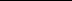 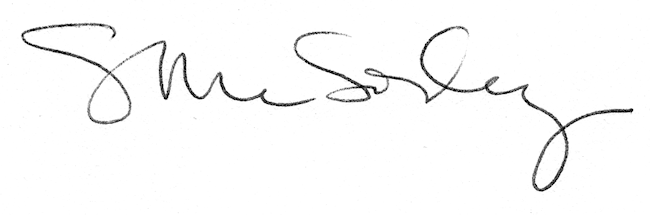 